During the period from 01/01/2020 to 01/31/2020 the Commission accepted applications to assign call signs to, or change the call signs of the following broadcast stations. Call Signs Reserved for Pending Sales Applicants New or Modified Call SignsPUBLIC NOTICE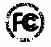 PUBLIC NOTICEReport No. 635Media Bureau Call Sign Actions02/11/2020Call SignServiceRequested ByCityStateFile-NumberFormer Call SignKAWRFMEDUCATIONAL MEDIA FOUNDATIONRELIANCEWY20191122ABBKWXRKDVYFMHOUSTON CHRISTIAN BROADCASTERS, INC.CROCKETTTX20191007AAJKBPCKLWRFMEDUCATIONAL MEDIA FOUNDATIONNORTH ROCK SPRINGSWY20191122ABCKXJWWCMV-FMFMCENTRAL MICHIGAN UNIVERSITYLELANDMI20191220AAHWFCXWKWOFMEDUCATIONAL MEDIA FOUNDATIONWOOSTEROH20191230AABWCWS-FMRow NumberEffective DateCall SignServiceAssigned ToCityStateFile NumberFormer Call Sign101/03/2020WLMO-LDLDMETRO VIDEO PRODUCTIONS, INC.FORT WAYNEINW02CX-D201/06/2020KKOB-FMFMRADIO LICENSE HOLDING CBC, LLCALBUQUERQUENMKBZU301/06/2020WHNYAMFOREVER SOUTH LICENSES, LLCPARISTNWRQR401/07/2020KEUTFMNORTH TEXAS RADIO GROUP, L.P.ANNONATX20151013AFKNew501/07/2020WOTHFMBACKYARD BROADCASTING OF PENNSYLVANIA LLCWILLIAMSPORTPAWLMY601/09/2020WVWBFMCONSOLIDATED MEDIA LLCWAVERLYTNWVWF701/09/2020WVWZAMCONSOLIDATED MEDIA LLCASHLAND CITYTNWBWR801/09/2020WXRHAM3B TENNESSEE, INC.ROCKWOODTNWYHM901/13/2020KYMA-DTDTBLACKHAWK BROADCASTING LLCYUMAAZKSWT1001/14/2020WNYS-CDDCBRISTLECONE BROADCASTING LLCITHACANYW16AX-D1101/15/2020WIQRFMVIRGINIA TECH FOUNDATION, INCLEXINGTONVAWRIQ1201/15/2020WRIQFMVIRGINIA TECH FOUNDATION, INC.CHARLES CITYVAWNVU1301/16/2020KLRKFMEDUCATIONAL MEDIA FOUNDATIONGREAT BENDKSKWBI1401/16/2020WCKLFMEDUCATIONAL MEDIA FOUNDATIONCHICAGOILWCKL-FM1501/20/2020WVWFAMCONSOLIDATED MEDIA LLCCLARKSVILLETNWWNZ1601/23/2020WWYA-LDLDCAROLINA CHRISTIAN BROADCASTING, INC.HONEA PATHSCW28DB-D1701/24/2020KTLD-CDDCHC2 STATION GROUP, INC.BAKERSFIELDCAK08MM-D1801/26/2020KFMF-LDLDJOHN FIORISPARKSNVK28QH-D1901/27/2020WJEH-FMFMVANDALIA MEDIA PARTNERS 2, LLCRACINEOHWNTO-F C C-